Medication adherence is a crucial factor in the effectiveness and safety of medicines and is particularly critical for patients under chronic treatments. Non-adherence is also a major concern among health systems worldwide. Around 50% of patients with a chronic disease do not adhere to their therapeutic regimen, making non-adherence a widespread health problem, with a significant impact on health systems1. Only in Europe, non-adherence has shown to contribute to nearly 200000 premature deaths costs  125€ billion per year in avoidable hospitalizations, emergency care, and outpatient visits2.In order to boost this research area, medication adherence has been  as a key priority in policy and research agendas 2. Technological advances have exhibited a significant potential to empower patients in detecting and managing non-adherence and to support communication with health professionals and shared-decision making3. Therefore, one of the most important challenges is to find the best implementation strategy integrat these advances in current or newly developed healthcare services across health systems 4.Considering these issues, a European Cooperation in Science and Technology (COST) action has been developed to tackle non-adherence. The main aim of the COST Action ENABLE (European Network to Advance Best Practices & Technology on Medication Adherence), (www.cost.eu/actions/CA19132) is to create a multidisciplinary network of relevant stakeholders that can work collaboratively towards the economically viable implementation of medication adherence, thus enhancing technologies across different European healthcare systems 5. More specifically, ENABLE aims to (1) raise awareness for adherenceenhancing technological solutions, (2) foster and extend multidisciplinary knowledge on medication adherence at patient, treatment, and system levels, and (3) accelerate the translation of this knowledge into useful clinical applications. This can be achieved the interaction of different workgroups, with participants from all the COST network (Figure 1). In Portugal, professionals from different fields (physicians, pharmacists, psychologists, physiotherapists) and different institutions of public/private higher education, as well as healthcare systems, are currently involved in this COST Action. ENABLE  in October 2020 and will run for 4 years. COST Actions are mainly dedicated to networking, different initiatives will take place during this period,  conferences, workshops, training schools, awareness events, others. We would like to invite   in enhancing medication adherence to participate in these initiatives and to play a more active role by joining the Portuguese team. This letter stands as the first dissemination strategy from the highly motivated Portuguese team and marks the beginning of the efforts in helping boost medication adherence in Portugal.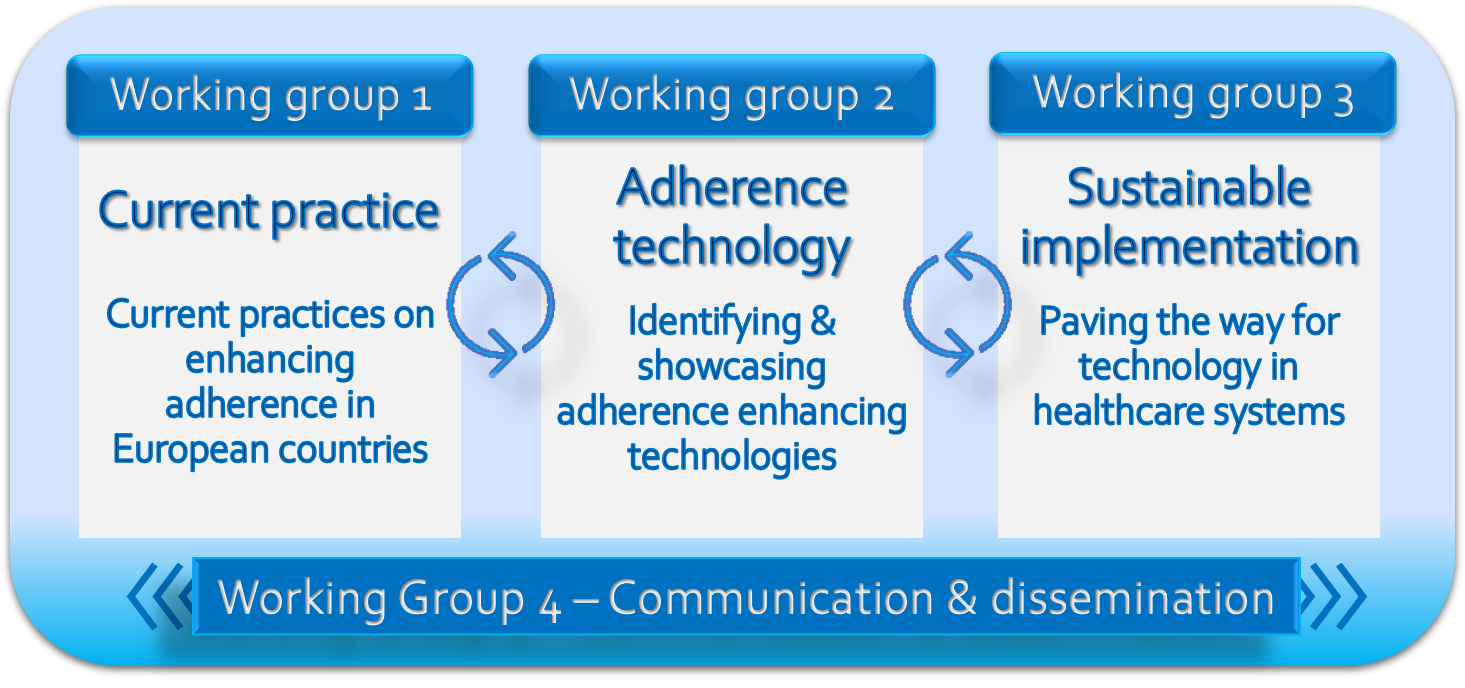 Figure 1- COST Action CA19132 European Network to Advance Best Practices & Technology on Medication AdherenceReferences1. 	World Health Organization [WHO]. Adherence to Long-Term Therapies : Evidence for Action / [‎edited by Eduardo Sabaté]‎.; 2003. https://apps.who.int/iris/handle/10665/426822. 	Khan R, Socha-Dietrich K. Investing In Medication Adherence Improves Health Outcomes and Health System Efficiency: Adherence to Medicines for Diabetes, Hypertension, and Hyperlipidaemia.; 2018. doi:10.1787/8178962c-en3. 	Wiecek E, Torres-Robles A, Cutler RL, Benrimoj SI, Garcia-Cardenas V. Impact of a Multicomponent Digital Therapeutic Mobile App on Medication Adherence in Patients with Chronic Conditions: Retrospective Analysis. J Med Internet Res. 2020;22(8):e17834. doi:10.2196/178344. 	Lapão LV, da Silva MM, Gregório J. Implementing an online pharmaceutical service using design science research. BMC Med Inform Decis Mak. 2017;17(1):31. doi:10.1186/s12911-017-0428-25. 	CA19132 - European Network to Advance Best practices & technology on medication adherence. https://www.cost.eu/actions/CA19132.